اللجنة الحكومية الدولية المعنية بالملكية الفكرية والموارد الوراثية والمعارف التقليدية والفولكلورالدورة السادسة والعشرونجنيف، من 3 إلى 7 فبراير 2014قرارات الدورة السادسة والعشرين للجنةالتي اعتمدتها اللجنةقرار بشأن البند 2 من جدول الأعمال:انتخاب أعضاء المكتببناء على الاقتراح الذي تقدم به وفد أوروغواي باسم مجموعة بلدان أمريكا اللاتينية والكاريبي، وأيّده كل من وفد بيلاروس باسم مجموعة بلدان آسيا الوسطى والقوقاز وأوروبا الشرقية، ووفد الصين، انتخبت اللجنة، بالإجماع وبالتزكية، سعادة سفير جامايكا واين ماكوك رئيسا لها في الثنائية 2014-2015. كما انتخبت اللجنة السيدة ألكسندرا غرازيولي (سويسرا) بناء على اقتراح تقدم به وفد اليابان باسم المجموعة باء وأيّده وفد الجمهورية التشيكية باسم مجموعة بلدان أوروبا الوسطى والبلطيق، والسيدة أحلام سارة شريخي (الجزائر) بناء على اقتراح تقدم به وفد كينيا باسم المجموعة الأفريقية، والسيد عبد القادر جايلاني بناء على اقتراح تقدم به وفد بنغلاديش باسم مجموعة بلدان آسيا والمحيط الهادئ، ليعملوا نوابا للرئيس في الفترة ذاتها.قرار بشأن البند 3 من جدول الأعمال:اعتماد جدول الأعمالقدم الرئيس مشروع جدول الأعمال المُعمّم في الوثيقة WIPO/GRTKF/IC/26/1 Prov. 4 كي يُعتمد، وتم اعتماده.قرار بشأن البند 4 من جدول الأعمال:اعتماد تقرير الدورة الخامسة والعشرينقدّم الرئيس مشروع التقرير المعدّل لدورة اللجنة الخامسة والعشرين (الوثيقة WIPO/GRTKF/IC/25/8 Prov. 2.) لاعتماده، وتم اعتماده.قرار بشأن البند 5 من جدول الأعمال:اعتماد بعض المنظماتوافقت اللجنة بالإجماع على اعتماد جميع المنظمات المذكورة في مرفق الوثيقة WIPO/GRTKF/IC/26/2 بصفة مراقب مؤقت، وهي: مركز الموارد المجتمعية والتنمية (CRDC)؛ وتحالف شعوب السلاسل الجبلية (CPA)؛ وكلية الاتصالات لجامعة مدينة دبلين (DCU)؛ ومؤتمر شعوب وقبائل فيجي الأصلية (FNTC)؛ وفريق العمل المعني بالتنمية المستدامة (GAD)؛ والمؤسسة الهندية للتعليم (IEF)؛ وشبكة المعلومات عن الشعوب الأصلية (IIN)؛ والمركز الدولي للبطاطس (CIP)؛ ومنظمة التوعية العالمية بحقوق الملكية الفكرية؛ وجمعية قبائل تامي النيبالية؛ ومنظمة Nga Kaiawhina a Wai  (NKW262)؛ والشبكة الوطنية لسكان الكونغو الأصليين (RENAPAC)؛وشبكة منظمات الشعوب الأصلية في الكاميرون (SAMUSA)؛ وكلية غروتيوس للقانون بالجامعة الخمسينية الأوغندية؛ وكلية إ جيمس روجرس للقانون بجامعة أريزونا.قرار بشأن البند 6 من جدول الأعمال:مشاركة الجماعات الأصلية والمحليةأحاطت اللجنة علما بالوثائق WIPO/GRTKF/IC/26/3 وWIPO/GRTKF/IC/26/INF/4 وWIPO/GRTKF/IC/26/INF/6.وشجّعت اللجنة بشدّة أعضاءها وجميع الهيئات المهتمة في القطاعين العام والخاص وحثّتها على الإسهام في صندوق الويبو للتبرعات لفائدة الجماعات الأصلية والمحلية المعتمدة.واقترح الرئيس انتخاب الأعضاء الثمانية التالية أسماؤهم في المجلس الاستشاري للعمل بصفتهم الشخصية وانتخبتهم اللجنة بالتزكية: السيدة هيما برود، ممثلة منظمة Nga Kaiawhina a Wai 262 (NKW262)، نيوزيلندا؛ والسيد نيلسون دي ليون كانتولي، ممثل جمعية قبائل كونا المتحدة من أجل الأرض الأم (KUNA)، بنما؛ والسيدة سيمارا هويل، سكرتيرة أولى، البعثة الدائمة لجامايكا، جنيف؛ والسيد نازرول إسلام، وزير، البعثة الدائمة لبنغلاديش، جنيف؛ والسيدة إدفينا لويس، مساعدة مدير، قسم السياسة العامة والتعاون الدولي، مكتب أستراليا للملكية الفكرية، كامبيرا، أستراليا؛ والسيد مانديكسول ماترووس، سكرتير أوّل، البعثة الدائمة لجمهورية جنوب أفريقيا، جنيف؛ والسيد أرسين بوغاتيريف، قائم بالأعمال، البعثة الدائمة للاتحاد الروسي، جنيف؛ والسيدة جينفر تولي كوربوز، ممثلة مؤسسة تبتيبا - مركز الشعوب الأصلية الدولي للبحث في السياسة العامة والتعليم، الفلبين.وعيّن الرئيس نائبته السيدة ألكسندرا غرازيولي رئيسة للمجلس الاستشاري.قرار بشأن البند 7 من جدول الأعمال:الموارد الوراثيةأعدت اللجنة، استنادا إلى الوثيقة WIPO/GRTKF/IC/26/4، "وثيقة موحدة بشأن الملكية الفكرية والموارد الوراثية - الصيغة المعدلة 2 (Rev. 2)". وقرّرت اللجنة أن يُرفع ذلك النص، بالصيغة التي ورد بها عند اختتام الدورة في 7 فبراير 2014، إلى الجمعية العام للويبو التي ستُعقد في سبتمبر 2014، مع مراعاة أية تصويبات أو تعديلات قد يُتفق على إدخالها بشأن مسائل شاملة في الدورة الثامنة والعشرين للجنة المزمع عقدها في يوليو 2014، طبقا لولاية اللجنة للثنائية 2014-2015 وبرنامج العمل لعام 2014، على النحو الوارد في الوثيقة WO/GA/43/22.كما أحاطت اللجنة علما بالوثائق WIPO/GRTKF/IC/26/5 و WIPO/GRTKF/IC/26/6 و WIPO/GRTKF/IC/26/INF/7 و WIPO/GRTKF/IC/26/INF/8 و WIPO/GRTKF/IC/26/INF/9.قرار بشأن البند 9 من جدول الأعمال:اختتام الدورةاعتمدت اللجنة قراراتها بشأن البنود 2 و3 و4 و5 و6 و7 من جدول الأعمال في 7 فبراير 2014. واتفقت على إعداد مشروع تقرير كتابي يحتوي على نصوص هذه القرارات المتفق عليها وجميع المداخلات التي أدلي بها أمام اللجنة، وتعميمه قبل 3 مارس 2014. وسيُدعى المشاركون في اللجنة إلى تقديم تصويبات كتابية على مداخلاتهم كما هي مدرجة في مشروع التقرير قبل أن تعمَّم الصيغة النهائية لمشروع التقرير على أعضاء اللجنة لاحقا لاعتمادها في الدورة السابعة والعشرين للجنة.[نهاية الوثيقة]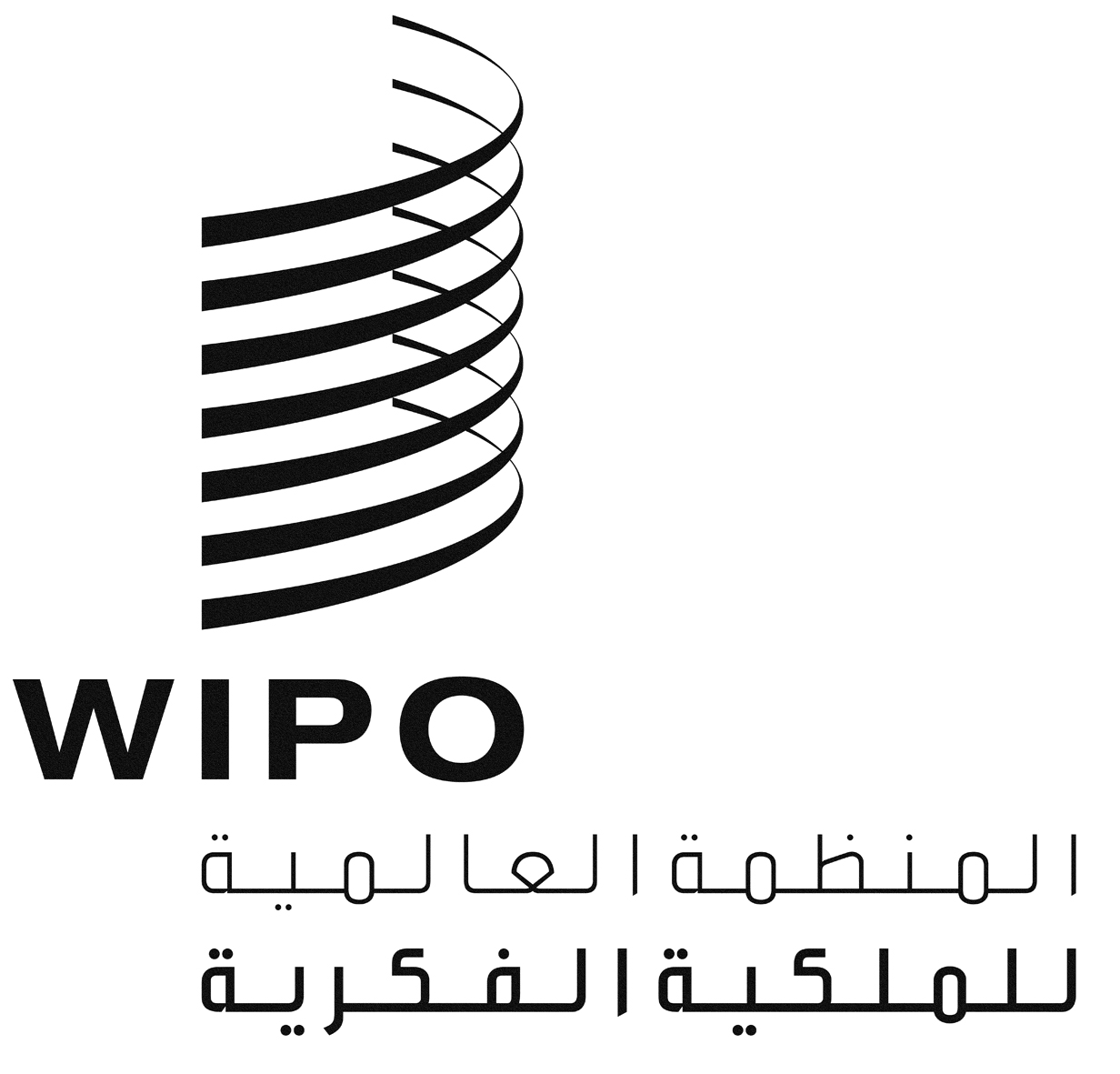 Aالأصل: بالإنكليزيةالأصل: بالإنكليزيةالأصل: بالإنكليزيةالتاريخ: 7 فبراير 2014التاريخ: 7 فبراير 2014التاريخ: 7 فبراير 2014